Муниципальное бюджетное дошкольное образовательное учреждение детский сад №1 «Красная шапочка» комбинированного вида. п. Курагино                                     Викторина в подготовительной группе                                              «Подводный мир»                                                                                                              Подготовила и провела                                                                                                         воспитатель Степанова Е.Ф.                                                                                                                                               2023 г.          Цель: прививать любовь детей к животному миру, расширять и закреплять знания на тему «Подводный мир».Задачи по образовательным областям: «Познавательное развитие»: обобщить и систематизировать знания детей о морских и речных обитателях; упражнять в умении отгадывать загадки, опираясь на конкретные данные; правильно называть обитателей морей.«Социально-коммуникативное развитие»: воспитывать умение и желание детей работать в команде, приходить к общему мнению и получению общего результата.«Речевое развитие»: тренировать в умении отвечать на вопросы полным предложением; развивать диалогическую форму речи.«Физическое развитие»: предупреждать утомляемость воспитанников, развивать мелкую моторику рук, закреплять умение координировать речь с движениями.Материалы и оборудование: картинки с морскими и речными обитателями; картинки с изображением силуэтов рыб и морских обитателей, листы с заданием «Лабиринт», фишки, призы.Предварительная работа: рассматривание наглядно-демонстративного материала, составление описательных рассказов, рисование на тему «Подводный мир», отгадывание загадок, чтение художественной детской литературы, энциклопедий «Морские обитатели»; дидактические игры «Четвертый лишний».Ход игры:Воспитатель: Ребята, к нам пришло письмо от сказочного героя. А от кого именно, вы догадаетесь сами, послушав его песенку.Воспитатель: От кого же это письмо?Воспитатель показывает конверт, на котором нарисованы рыбы, крабы, водные растения. Дети высказывают свои мнения.Воспитатель: Конечно, это письмо от Водяного. Хотите узнать, что он нам пишет? (Вскрывает письмо и читает его.) «Здравствуйте, ребята. Совсем заскучал я на дне реки. Так хочется повеселиться. Давайте с вами поиграем в интересную игру, которая называется "Морские знатоки". Если вы справитесь со всеми заданиями, вас ждет сюрприз». Ребята, хотите поиграть с Водяным?Дети делятся на команды и придумывают им названия.Задание № 1Воспитатель: Первое задание от Водяного – это загадки.Команды по очереди отгадывают загадки про морских и речных обитателей:Настоящий он циркач —Носом отбивает мяч.Знают и француз, и финн:Любит поиграть... (дельфин)Эта рыба — хищник злой,Всех проглотит с головой.Зубы показав, зевнулаИ ушла на дно... (акула)Гуляю в мае под мостами;
        Поймаешь – пахну огурцами. (Корюшка)Из иглокожих, но красивоВ морской пучине это диво.Пять рук обычно - пять лучей!Бывает хищной. Образ чей?(Морская звезда)  В глубине морской живет,  Быстро под водой плывет.  Много у нее иголок,  Как у ежиков и елок.(Рыба Ёж)Плоский он. Размером разный.
Хвост его бичеобразный. 
Лишь один несёт отряд
Электричества заряд!(Скат)Вот так рыба – просто чудо!Очень плоская, как блюдо.Оба глаза спине,И живет на самом дне.Очень странные дела.Это рыба…(камбала)Важная рыба, плавает в реке,
Усатая очень, узнаешь везде.
Она так прожорлива, ест и ночью и днем.
Удивительная рыба под названием (сом)Опасней всех она в реке,
Хитра, прожорлива, сильна,
Притом — такая злюка!
Конечно, это…(Щука)Восьмирукое диво морскоеВсюду дело творит колдовское:Превратится на миг в невидимку —Глядь, оно уж с добычей в обнимку.Иль чернилом врага расстреляетИ в завесе чернильной растает. (Осьминог)Посмотрите, как идет:
Точно задом наперед!
Это, братцы, не пустяк!
Так умеет только ...(Рак)Плавает прозрачный зонтик.«Обожгу! — грозит. — Не троньте!»Лапки у нее и пузо.Как зовут ее? (Медуза)На лошадку так похожа,А живет-то в море тоже.Вот так рыбка! Скок да скок —Прыгает морской... (конек)Кит? А, может быть, дельфин,Чёрно-белый исполин?В океанах обитает,Живность хищно поедает. (Касатка)И на суше, и в воде —Носит дом с собой везде.Путешествует без страхаВ этом доме... (черепаха)Он огромный, толстокожий,А по виду — с рыбой схожий.Вверх фонтан воды летит —Так приветствует всех... (кит)Воспитатель: Молодцы! Следующее задание на знания.Задание № 2 “Ответь правильно”1.     В морях и океанах вода какая? (соленая)2.     Как называется морская оранжево-белая рыбка, которая может прятаться от врагов среди щупалец актинии, благодаря своему симбиозу с ними? (Рыба-клоун)3.     Как называются самые крупные рыбы, обитающие на планете? (акулы)4.     Как называются рыбы, которые умеют вырабатывать электрический ток в своем теле? (электрические угри, скаты)5.     Самое крупное животное на планете? (кит, вес его рекордный – около 150 тонн)6.     Какая рыба умеет развивать скорость до 100 км /час? (Рыба-парусник)7.     Название этой морской рыбы совпадает с названием тонкого острого предмета, используемого для шитья? (рыба-игла)8.     Какие рыбы самые прожорливые?  (сомы, белуги)9.     Самая опасная, хищная пресноводная рыба? (пиранья)10.  Какой морской обитатель может плавать в любом направлении, управляя спинным плавником? (морской конек)11.  Какая рыба может подниматься до 5 метров над водой и парить на расстоянии до 100м.? (летучая рыба)12.  Самый большой речной хищник, очень умный и хитрый, шевелит усами, чтобы завлечь рыбу? (Сом)13.  У этого морского обитателя мозг больше человеческого, слабое зрение, но уникальный слух? (дельфин)Задание  № 3. “Кто живет в море, а кто в реке”Воспитатель: Здесь перемешались картинки с изображением морских и речных обитателей. Одна команда должна выбрать картинки с изображением морских животных и рыб, а другая – речных. После выполнения задания каждая команда называет тех рыб и животных, которых они выбрали.(Перемешанные картинки с изображением краба, рака, сома, дельфина, карпа, лягушки, черепахи,  окуня, акулы, щуки).Физкультминутка «Рыбки»На закате дремлет пруд. (Кладут руки под щеку)По воде круги идут (Рисуют большие круги руками в воздухе)Это маленькие рыбки (Руками имитируют «рыбку»)Разыгрались там и тут. (Сжимают и разжимают пальцы, кружась на месте).Задание  № 4. «Угадай по силуэту»Воспитатель: В следующем задании надо узнать подводного обитателя по силуэту.Задание  № 5. «Пройди лабиринт»Командам раздаются листы с заданием.Верите ли вы, что...1. Лещ и подлещик — это рыбы разных видов. (Нет, одного вида, но разного возраста)2. Все рыбы имеют желудок. (Нет, только хищные)3. Скатов часто в шутку называют «расплющенными акулами».(Да)4. У китовой акулы икринки имеют прямоугольную форму. (Да)5. У акулы каждые восемь дней отрастают новые зубы. (Да)6. У тигровой акулы четыре ряда зубов: два — в работе, два — запасные. (Да)7. Если рыбу белугу из Белого моря поселить в Черном море, то она будет давать черную икру, а если ее выпустить в Красное море, то красную. (Нет)8. Кончик меча у меч-рыбы отравлен смертоносным ядом. (Нет, эта рыба совершенно безвредна)9. Мутность воды повышает клев пресноводной рыбы. (Нет, в мутной воде клев падает)10. Крабы поднимаются к поверхности на дельфинах. (Нет)11. Осьминоги, кальмары и каракатицы имеют четыре сердца. (Нет, три)12. Осьминог от страха становится почти белым. (Да. Он также может менять окраску, приспосабливаясь к цвету дна)13. У моллюсков голубая кровь. (Да)Воспитатель: Молодцы! Вы справились со всеми заданиями.Вручаются поощрительные призы.ПриложениеИспользуемый материал.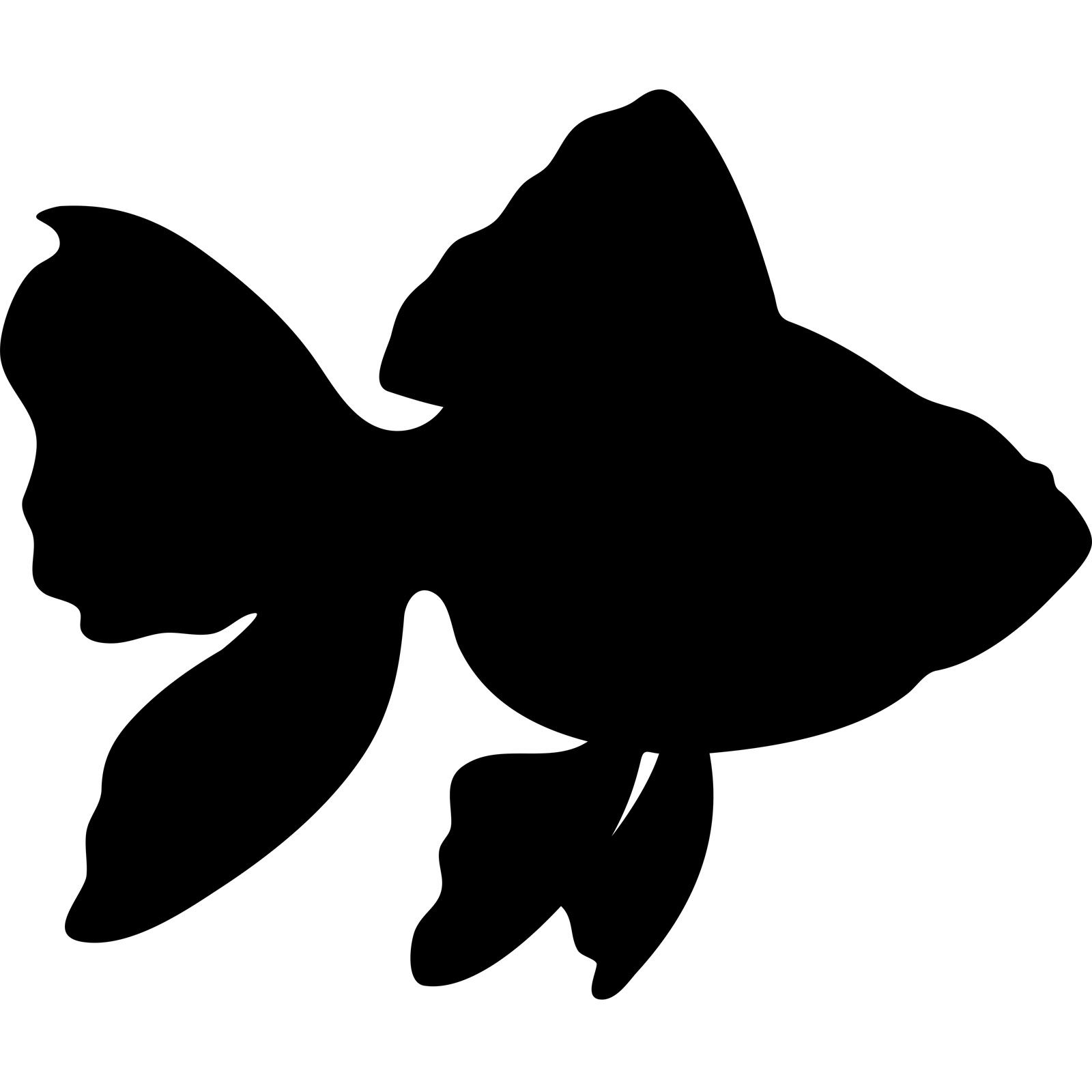 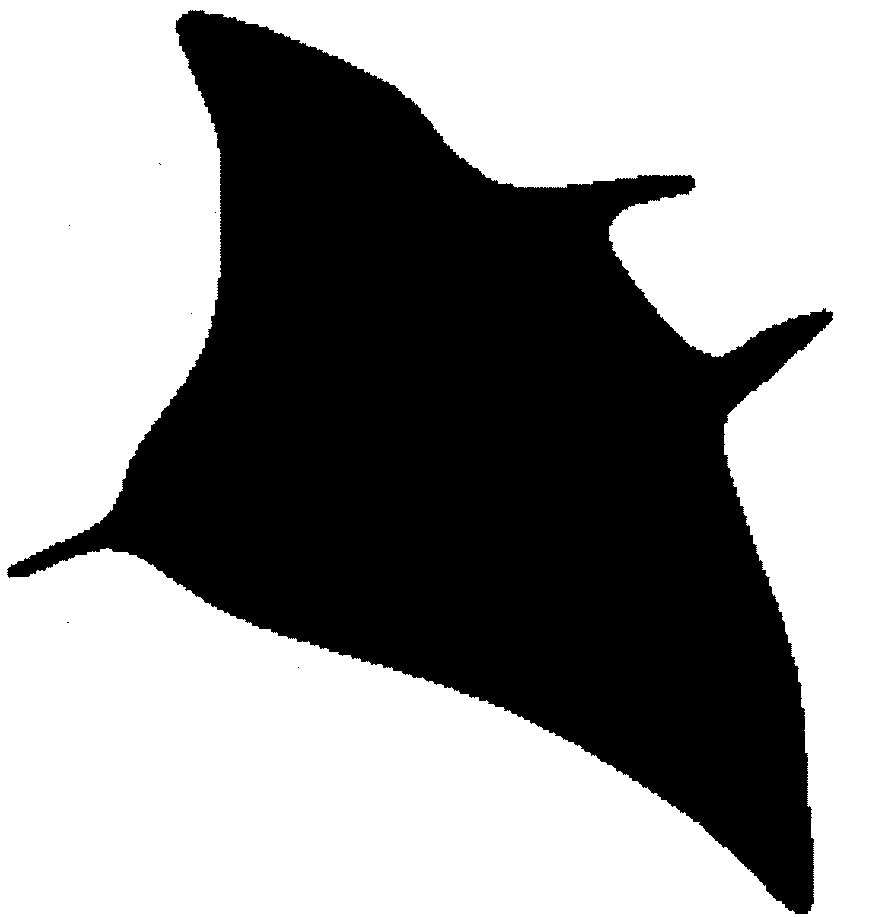 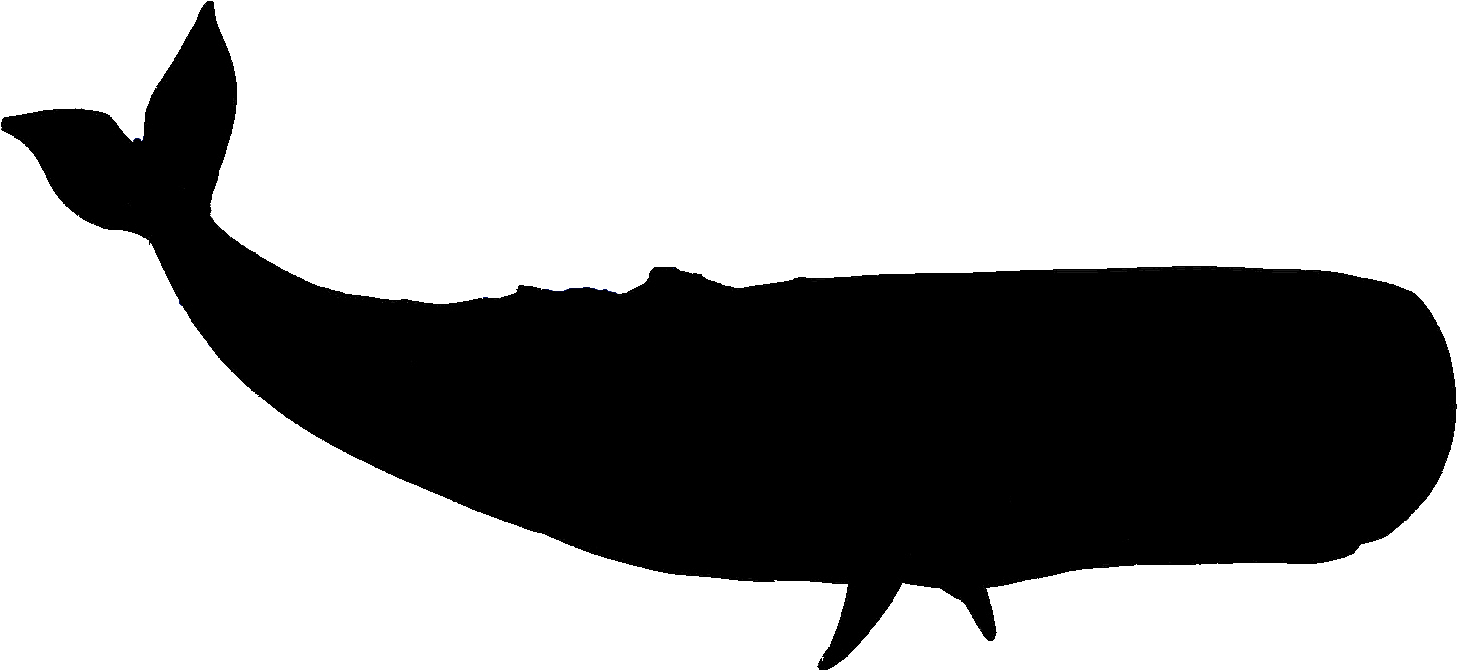 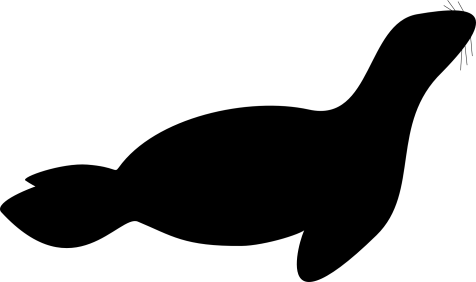 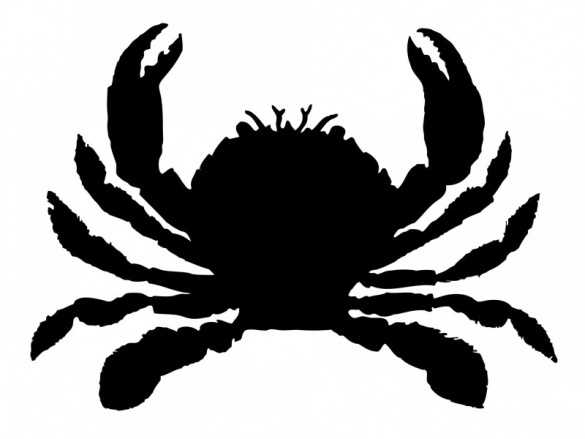 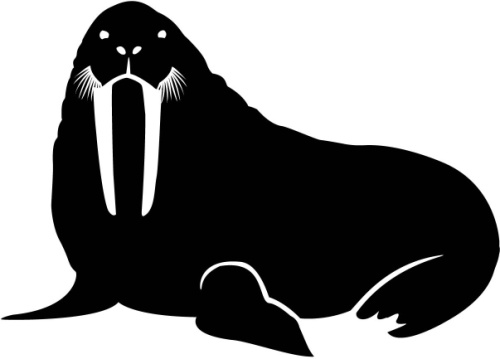 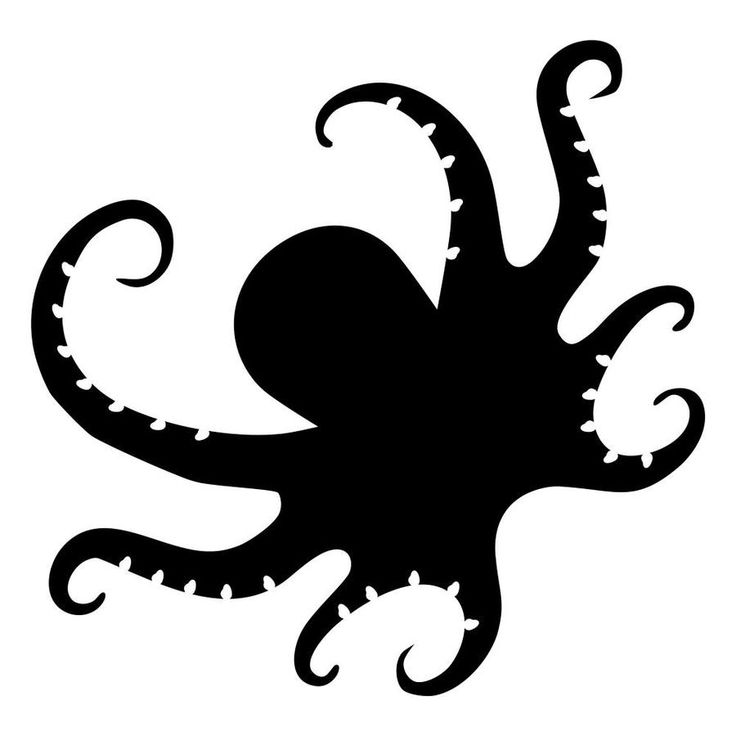 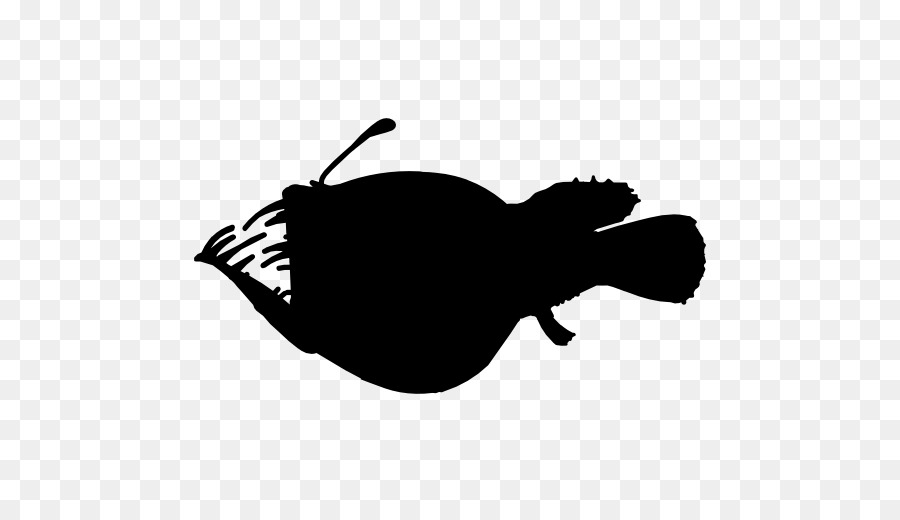 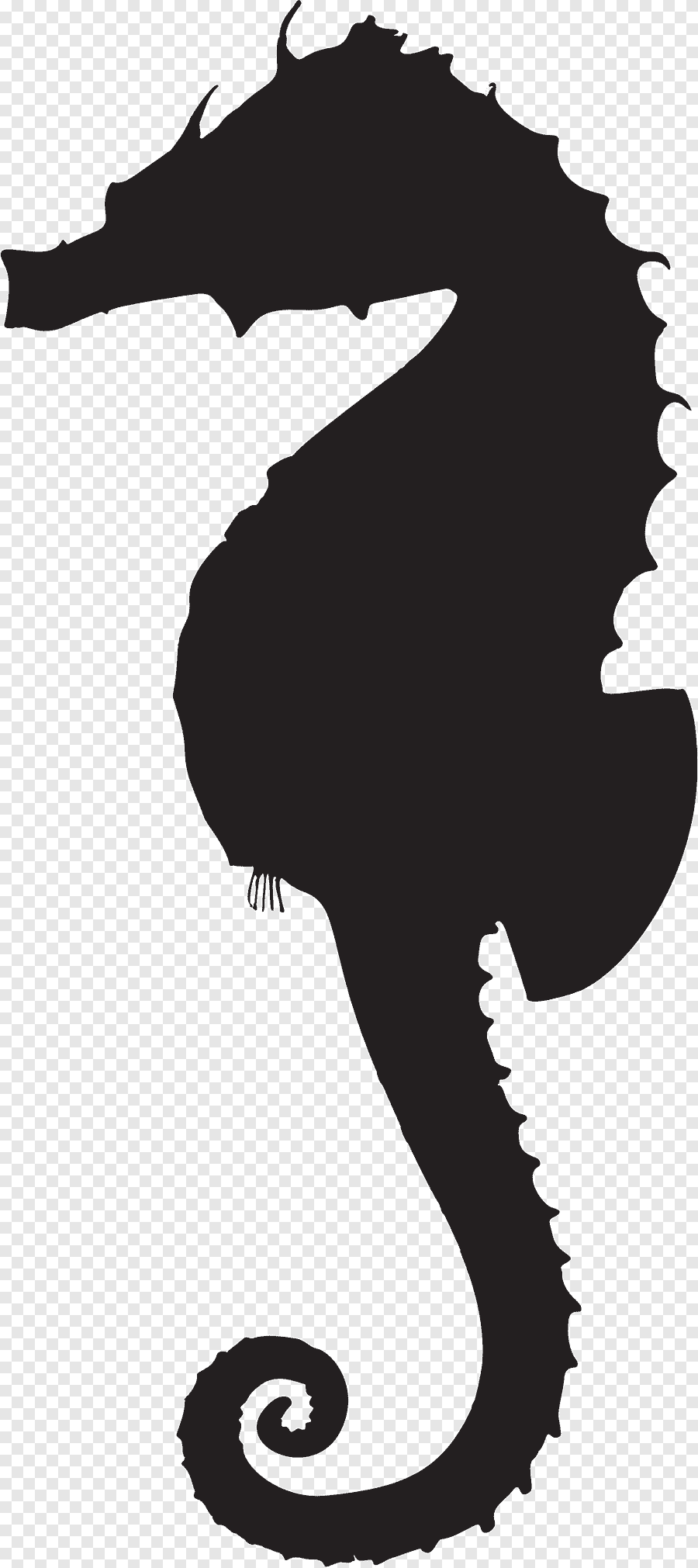 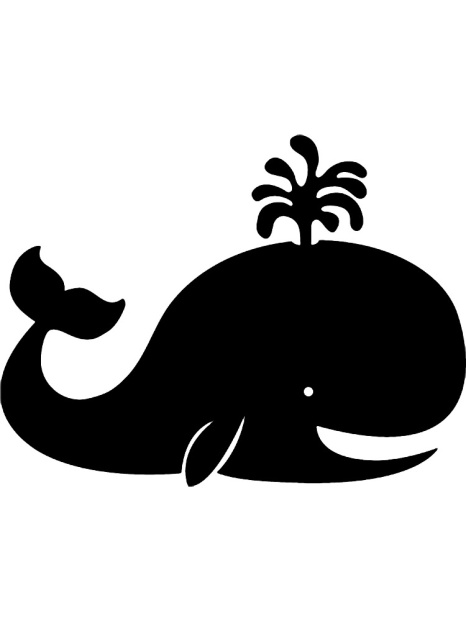 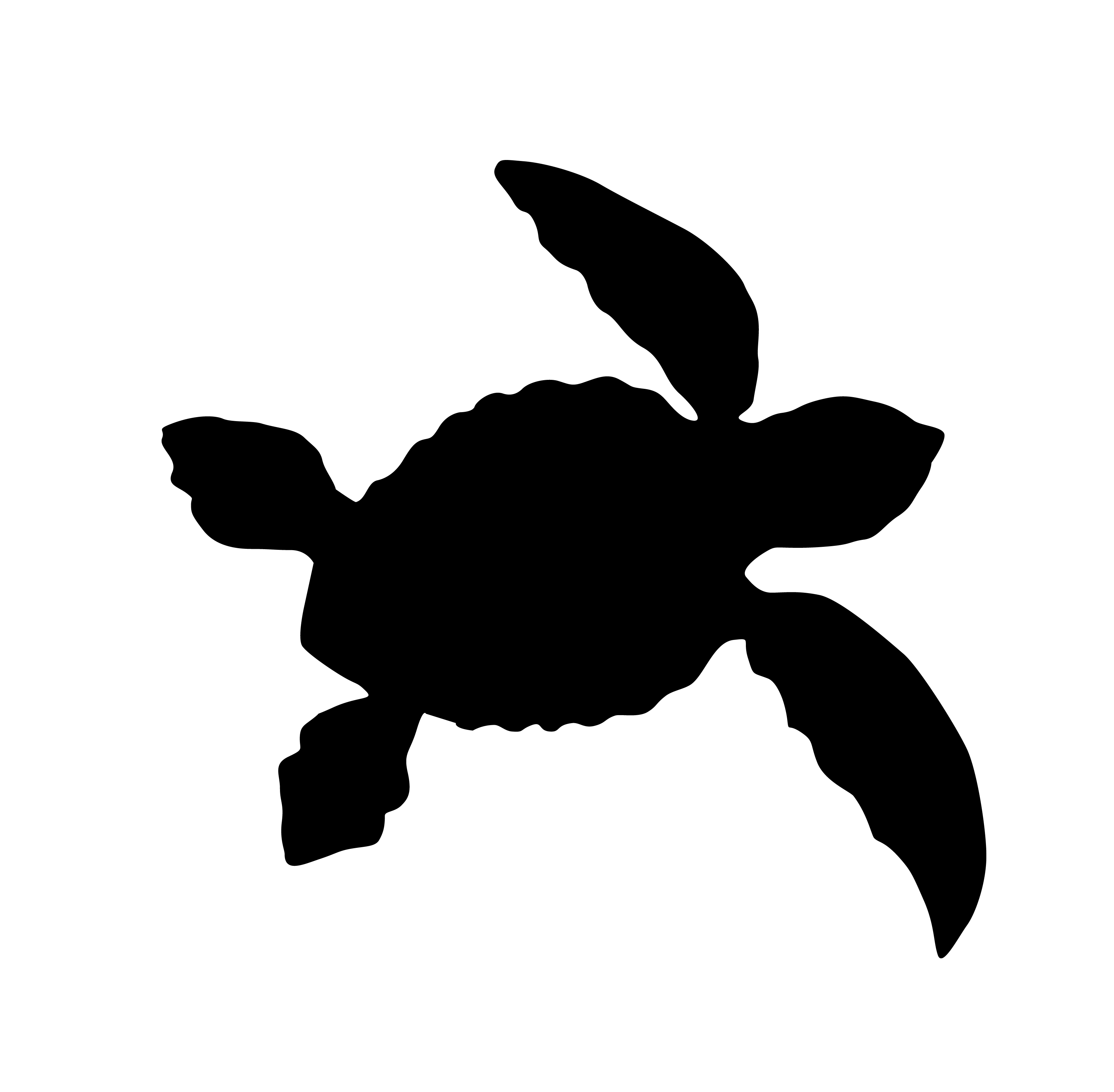 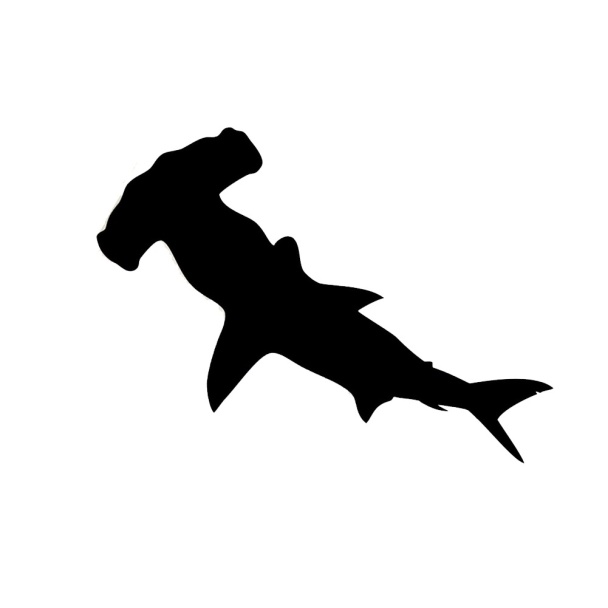 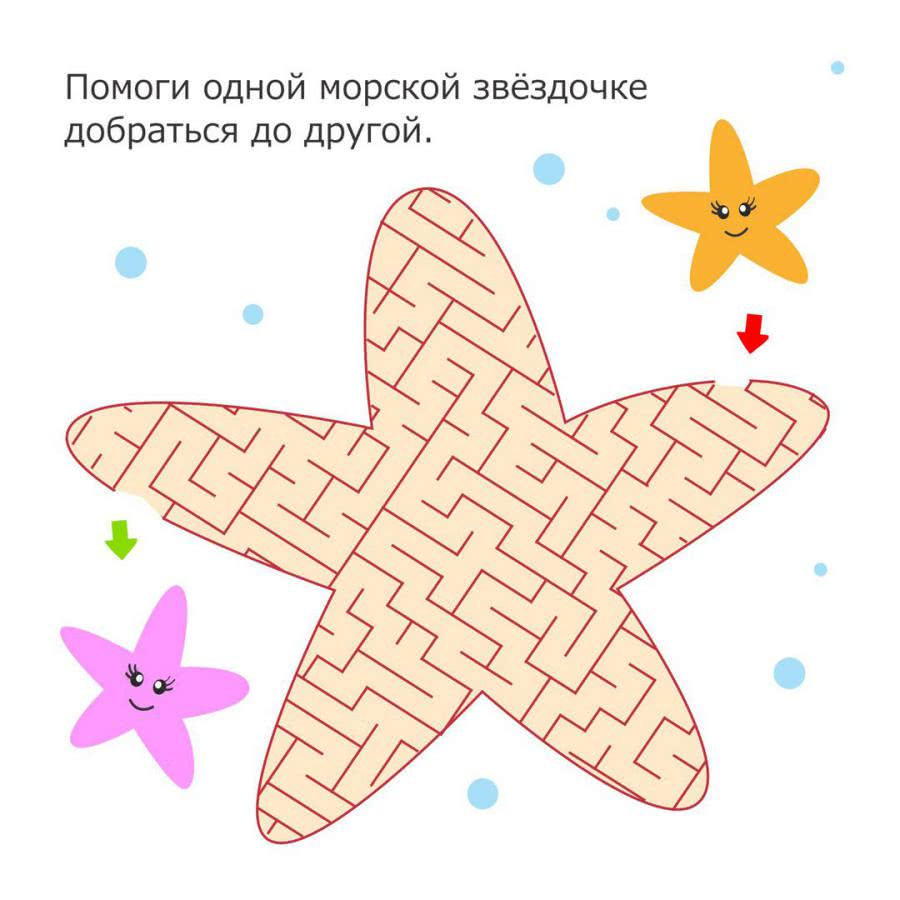 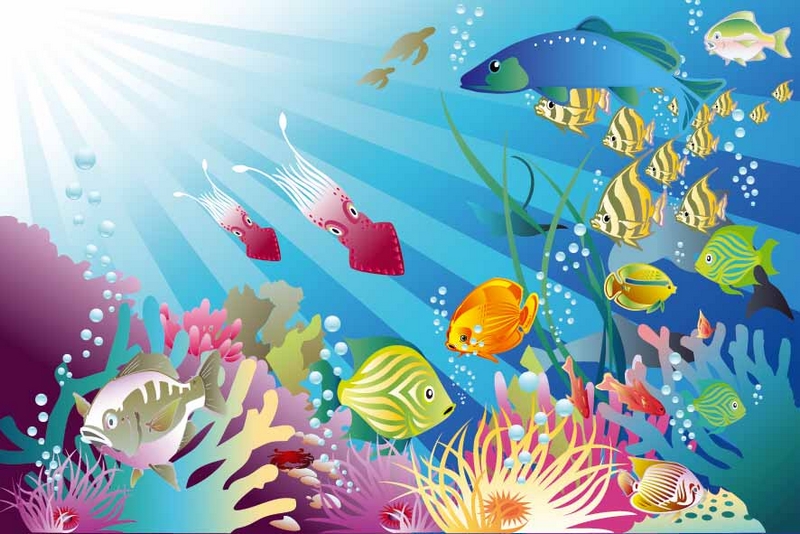 Где ловить рыбу?    Рыбы много в речке есть,    Нам с тобой ее не счесть.            Где густые камыши,            Вьются шустрые ерши.    Возле зарослей хвощей    Можно наловить лещей.           Там, где ряска и трава,           Ходит быстрая плотва.    А под мостиком-мостом.    Тетя щука бьет хвостом!